MEGHÍVÓCsabdi Község Önkormányzat Képviselő-testületének2021. december 17-én (péntek) 8.00 órakor tartandó soron kívüli, nyílt üléséreAz ülés helye: 	Csabdi Község Önkormányzat Könyvtár 2064 Csabdi, Szabadság utca 44.Napirendi pontok:Az önkormányzat 2021. évi költségvetéséről szóló 3/2021. (II. 12.) önkormányzati rendelet módosításárólElőterjesztő: Huszárovics Antal polgármesterCsabdi Község Önkormányzat 2022. évi belső ellenőrzési tervének elfogadásárólElőterjesztő: Huszárovics Antal polgármesterA Felcsúti Közös Önkormányzati Hivatal 2020. évi beszámolójáról                                     Előterjesztő: Dr. Sisa András jegyző  Csabdi Község Önkormányzat Vis maior támogatásra benyújtandó pályázataElőterjesztő: Huszárovics Antal polgármesterKözép-dunántúli Vízügyi Igazgatóság, Velencei-tó és térsége, Váli-völgy, Vértes Térségi Fejlesztési Tanács és Csabdi Község Önkormányzat közötti megállapodás jóváhagyásárólElőterjesztő: Huszárovics Antal polgármesterDöntés a polgármesteri tisztség betöltési módjának megváltozatásáról, az Önkormányzat Szervezeti és Működési Szabályzatáról szóló 6/2018. (VI. 1.) önkormányzati rendelet módosításáról és a kapcsolódó döntések meghozatalárólElőterjesztő: Huszárovics Antal polgármesterCsabdi, 2021. december 12.                                                                                                              Huszárovics Antal                   polgármester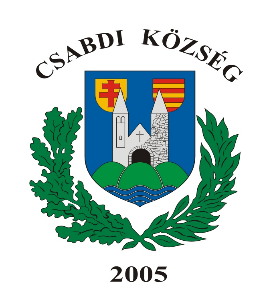      Csabdi Község ÖnkormányzatPolgármestereH-2064 Csabdi, Szabadság u.44.                    Tel: +36 (22)350-103  Fax: +36 (22) 350-656                                E-mail: pmh@csabdinet.hu